РЕШЕНИЕРассмотрев проект решения о внесении изменений в Решение Городской Думы Петропавловск-Камчатского городского округа от 27.12.2013 № 164-нд                «О порядке создания условий для обеспечения жителей Петропавловск-Камчатского городского округа услугами связи, общественного питания, торговли и бытового обслуживания», внесенный председателем Комитета Городской Думы Петропавловск-Камчатского городского округа по собственности, земельным отношениям, предпринимательству и инвестициям Чеботаревым К.Ю.,                                   в соответствии со статьей 28 Устава Петропавловск-Камчатского городского округа, Городская Дума Петропавловск-Камчатского городского округа РЕШИЛА:1. Принять в первом чтении проект решения о внесении изменений в Решение Городской Думы Петропавловск-Камчатского городского округа от 27.12.2013                      № 164-нд «О порядке создания условий для обеспечения жителей Петропавловск-Камчатского городского округа услугами связи, общественного питания, торговли и бытового обслуживания», согласно приложению к настоящему решению.2. Создать рабочую группу по доработке указанного проекта решения в следующем составе:3. Рабочей группе доработать указанный проект решения и представить его Главе Петропавловск-Камчатского городского округа, исполняющему полномочия председателя Городской Думы Петропавловск-Камчатского городского округа, для внесения на рассмотрение очередной сессии Городской Думы Петропавловск-Камчатского городского округа.РЕШЕНИЕот ________№ ____-ндО внесении изменений в Решение Городской Думы Петропавловск-Камчатского городского округа от 27.12.2013 № 164-нд «О порядке создания условий для обеспечения жителей Петропавловск-Камчатского городского округа услугами связи, общественного питания, торговли и бытового обслуживания»Принято Городской Думой Петропавловск-Камчатского городского округа(решение от _______ № ______ -р)1. Статью 4 изложить в следующей	 редакции:«Статья 4. Порядок создания условий для обеспечения жителей городского округа услугами общественного питания, торговли и бытового обслуживания в нестационарных объектах на территории городского округа1. Условия для обеспечения жителей городского округа услугами общественного питания, торговли и бытового обслуживания в нестационарных объектах на территории городского округа осуществляются с соблюдением законодательства Российской Федерации в области земельных, градостроительных правоотношений, требований технических регламентов, санитарных норм и правил, сводов правил в области пожарной безопасности, градостроительства, Правил землепользования и застройки городского округа, Правил благоустройства территории городского округа и порядка участия собственников зданий (помещений в них) и сооружений в благоустройстве прилегающих территорий.Под нестационарным объектом общественного питания, торговли и бытового обслуживания (далее – нестационарный объект) в настоящем Решении понимается временное сооружение или временная конструкция, не связанные прочно с земельным участком вне зависимости от присоединения или неприсоединения к инженерным коммуникациям, в том числе передвижное сооружение, возведение которых не требует проведения земляных и строительно-монтажных работ по устройству фундаментов; объекты развозной и разносной торговли.Под развозной торговлей в целях настоящего Решения понимается розничная торговля, осуществляемая вне стационарной розничной сети с использованием специализированных или специально оборудованных для торговли транспортных средств, а также мобильного оборудования, применяемого только с транспортным средством (торговля с использованием автомобиля, автолавки, автомагазина, тонара, автоприцепа, автоцистерны, передвижного торгового автомата). Под разносной торговлей в целях настоящего Решения понимается розничная торговля, осуществляемая вне стационарной розничной сети путем непосредственного контакта продавца с покупателем в организации, на транспорте, на дому или на улице (торговля с рук, лотка, из корзин и ручных тележек).2. Общие требования к нестационарным объектам (внешний вид, размеры, площадь, конструктивная схема), за исключением передвижных сооружений, объектов развозной и разносной торговли, определяются типовыми архитектурными решениями (далее – архитектурное решение), утверждаемыми Департаментом градостроительства и земельных отношений администрации Петропавловск-Камчатского городского округа (далее – Департамент). Архитектурные решения нестационарных объектов размещаются на официальном сайте администрации городского округа в информационно-телекоммуникационной сети «Интернет» для использования при разработке и согласования колерного паспорта нестационарного объекта. Форма колерного паспорта, порядок его согласования и заполнения устанавливаются постановлением администрации городского округа. Колерный паспорт для передвижных сооружений, объектов развозной и разносной торговли не разрабатывается.3. Размещение нестационарных объектов на земельных участках, в зданиях, строениях, сооружениях, находящихся в государственной собственности, муниципальной собственности городского округа или на земельных участках, собственность на которые не разграничена, осуществляется в соответствии со схемой размещения нестационарных торговых объектов, утвержденной постановлением администрации городского округа в соответствии с нормативным правовым актом Камчатского края, за исключением случаев, установленных абзацами пятым-седьмым настоящей части.Внесение изменений в схему размещения нестационарных торговых объектов осуществляется в порядке, установленном нормативным правовым актом Камчатского края, с учетом настоящего Решения.Рассмотрение предложений о внесении изменений в схему нестационарных торговых объектов осуществляется Комиссией по размещению нестационарных объектов на территории городского округа, в состав которой входят депутаты Городской Думы Петропавловск-Камчатского городского округа, представители администрации городского округа в области земельных, градостроительных правоотношений, торговли, благоустройства, специалисты в области пожарной безопасности, обеспечения санитарно-эпидемиологического благополучия населения, защиты прав потребителей, охраны окружающей среды, владельцев инженерных сетей и коммуникаций, представители некоммерческих организаций, выражающие интересы субъектов малого и среднего предпринимательства.Состав и порядок работы Комиссии по размещению нестационарных объектов на территории городского округа утверждается постановлением администрации городского округа.Размещение нестационарных объектов на территориях рынков и ярмарок осуществляется в соответствии с законодательством Российской Федерации и нормативными правовыми актами Камчатского края.Размещение нестационарных объектов в границах полос отвода автомобильных дорог осуществляется с соблюдением требований Федерального закона от 08.11.2007 № 257-ФЗ «Об автомобильных дорогах и о дорожной деятельности в Российской Федерации и о внесении изменений в отдельные законодательные акты Российской Федерации» и постановления Правительства Российской Федерации от 29.10.2009 № 860 «О требованиях к обеспеченности автомобильных дорог общего пользования объектами дорожного сервиса, размещаемыми в границах полос отвода».Размещение нестационарных объектов при проведении праздничных, общественно-политических, культурно-массовых, спортивных и иных мероприятий, имеющих временный характер, осуществляется в порядке, установленном постановлением администрации городского округа.4. Основанием для размещения нестационарного объекта на земельном участке, находящемся в муниципальной собственности или собственность на который не разграничена, за исключением случаев, установленных абзацами пятым-седьмым части 3 настоящей статьи  являются:1) договор аренды земельного участка при размещении нестационарных объектов, за исключением объектов развозной и разносной торговли, заключаемый с соблюдением процедур, установленных Решением Городской Думы Петропавловск-Камчатского городского округа от 27.12.2013 № 163-нд «О процедурах и критериях предоставления земельных участков для целей, не связанных со строительством, на территории Петропавловск-Камчатского городского округа»;2) договор на размещение нестационарного объекта, заключаемый Управлением по взаимодействию с субъектами малого и среднего предпринимательства администрации Петропавловск-Камчатского городского округа (далее – Управление).Договор на размещение нестационарного объекта заключается путем проведения торгов в форме открытого аукциона на право заключения договора на размещение нестационарного объекта.Договор на размещение нестационарного объекта заключается сроком на 5 лет, за исключением договора на размещение объектов развозной и разносной торговли. Срок договора на размещение объекта развозной или разносной торговли определяется исходя из сезонности реализуемых товаров, оказываемых услуг, и составляет не более 1 года. По договору на размещение нестационарного объекта взимается плата, рассчитываемая в соответствии с приложением к настоящему Решению. Плата взимается со дня начала эксплуатации нестационарного объекта и подлежит зачислению в доход бюджета Петропавловск-Камчатского городского округа                (далее – бюджет городского округа).5. Аукцион проводится в порядке, установленном Гражданским кодексом Российской Федерации.Предметом аукциона является право на заключение договора на размещение нестационарного объекта в соответствии со схемой размещения нестационарных торговых объектов. Начальная цена права на заключение договора на размещение нестационарного объекта устанавливается равной размеру годовой платы по договору на размещение нестационарного объекта. Плата от продажи права на заключение договора на размещение нестационарного объекта подлежит зачислению в доход бюджета Петропавловск-Камчатского городского округа и не засчитывается в счет платы по договору.Шаг аукциона составляет 5 процентов от начальной цены права на заключение договора на размещение нестационарного объекта.Организатором аукциона выступает Управление.6. К участию в аукционе допускаются юридические лица и индивидуальные предприниматели (далее – участники аукциона), соответствующие следующим требованиям: 1) непроведение ликвидации участника аукциона и отсутствие решения арбитражного суда о признании участника аукциона банкротом и об открытии конкурсного производства;2) неприостановление деятельности участника аукциона в порядке, предусмотренном Кодексом Российской Федерации об административных правонарушениях, на день подачи заявки на участие в аукционе;3) отсутствие у участника аукциона задолженности по начисленным налогам, сборам и иным обязательным платежам в бюджеты любого уровня или государственные внебюджетные фонды на дату подачи заявки;7. Управление:1) определяет дату, время и место проведения аукциона;2) публикует извещение о проведении аукциона;3) принимает заявки, документы от претендентов;4) регистрирует заявки от претендентов в журнале приема заявок, обеспечивает сохранность заявок и документов, а также конфиденциальность сведений о претендентах и содержания представленных заявок и документов до момента их оглашения при проведении аукциона;5) проверяет правильность оформления документов, представленных претендентами;6) принимает решение о признании претендентов участниками аукциона или об отказе в допуске к участию в аукционе и уведомляет претендентов о принятом решении;7) определяет существенные условия договора на размещение нестационарного объекта;8) определяет победителя аукциона и оформляет протокол о результатах аукциона;9) осуществляет иные функции, возложенные на него в соответствии с законодательством Российской Федерации и настоящим Решением.8. Извещение о проведении аукциона публикуется в газете «Град Петра и Павла» и на официальном сайте администрации городского округа в информационно-телекоммуникационной сети «Интернет» не менее чем за 30 календарных дней до дня проведения аукциона. В извещении о проведении аукциона должны быть указаны следующие сведения:1) наименование, место нахождения, почтовый адрес, номер контактного телефона организатора аукциона;2) предмет аукциона с указанием адресного ориентира размещения нестационарного объекта, тип (вид), максимально допустимая площадь нестационарного объекта, архитектурное решение, срок действия договора на размещение нестационарного объекта, специализация товаров;3) начальная цена права на заключение договора на размещение нестационарного объекта;4) порядок, место, дата начала и дата окончания срока подачи заявок на участие в аукционе; 5) требования к содержанию, форме и составу заявки на участие в аукционе;6) место, дата и время проведения аукциона и подведения его итогов;7) срок со дня подписания протокола аукциона, в течение которого победитель аукциона должен подписать проект договора на размещение нестационарного объекта;8) реквизиты счета для перечисления платы от продажи права на заключение договора на размещение нестационарного объекта, предложенной по результатам аукциона; 9) форма, порядок, даты начала и окончания срока предоставления участникам аукциона разъяснений положений извещения о проведении аукциона;10) срок, в течение которого организатор аукциона вправе отказаться от его проведения.К извещению о проведении аукциона прилагается проект договора на размещение нестационарного объекта.9. Управление вправе отказаться от проведения аукциона в любое время, но не позднее, чем за 3 рабочих дня до наступления даты проведения аукциона, если иное не предусмотрено в извещении о проведении аукциона. Информационное сообщение об отказе от проведения аукциона опубликовывается в газете «Град Петра и Павла» и на официальном сайте администрации городского округа в информационно-телекоммуникационной сети «Интернет» в течение 3 рабочих дней со дня принятия решения об отказе от проведения аукциона. В течение 3 рабочих дней со дня принятия указанного решения Управлением направляются уведомления всем претендентам, подавшим заявки на участие в аукционе. Управление возвращает претендентам заявки с приложенными документами в течение 10 рабочих дней со дня принятия решения об отказе от проведения аукциона.10. Победителем аукциона признается участник аукциона, который предложил наиболее высокую цену за право заключения договора на размещение нестационарного объекта.По результатам аукциона между победителем аукциона и Управлением после внесения победителем аукциона платы от продажи права на заключение договора на размещение нестационарного объекта заключается договор на размещение нестационарного объекта. Плата от продажи права на заключение договора на размещение нестационарного объекта вносится на счет Управления в течение 10 рабочих дней со дня подведения итогов аукциона.Управление в течение 3 рабочих дней со дня внесения победителем платы от продажи права на заключение договора на размещение нестационарного объекта подготавливает проект договора на размещение нестационарного объекта и направляет его победителю аукциона для подписания. Победитель аукциона в течение 5 рабочих дней со дня получения проекта договора подписывает договор и представляет его в Управление.При невнесении платы от продажи права на заключение договора на размещение нестационарного объекта в установленный срок, уклонении или отказе победителя аукциона от заключения договора на размещение нестационарного объекта победитель аукциона утрачивает право на заключение указанного договора.  Предложение о заключении договора на размещение нестационарного объекта направляется Управлением участнику аукциона, предложение которого о цене права на заключение указанного договора содержит лучшие условия, следующие после условий, предложенных победителем аукциона. В случае согласия данного участника заключить договор на размещение нестационарного объекта указанный участник признается победителем аукциона.В случае если участник аукциона, указанный в абзаце третьем настоящей части, отказывается или уклоняется от заключения договора на размещение нестационарного объекта, результаты аукциона аннулируются Управлением.11. В случае если к участию в аукционе допущен один участник аукциона, аукцион признается несостоявшимся. При соблюдении требований, установленных частью 10 настоящей статьи, договор на размещение нестационарного объекта заключается с лицом, которое являлось единственным участником аукциона по начальной цене права на заключение указанного договора.12. Эксплуатация установленного нестационарного объекта допускается в случае, если нестационарный объект размещен в соответствии с требованиями, установленными настоящим Решением, правоустанавливающим документом на размещение нестационарного объекта при наличии утвержденного акта Комиссии по приемке готовности к эксплуатации нестационарных объектов (далее - приемочная комиссия).Приемочная комиссия создается постановлением администрации городского округа в целях осмотра нестационарного объекта на предмет соответствия требованиям настоящего Решения. В состав комиссии включаются представители Управления, Департамента, Административно-контрольного управления администрации Петропавловск-Камчатского городского округа и иные компетентные органы. Нестационарный объект, размещенный в соответствии с требованиями, указанными в настоящем Решении, правоустанавливающем документе на его размещение и колерном паспорте, должен быть не позднее 6 месяцев с даты начала действия правоустанавливающего документа предъявлен для осмотра приемочной комиссией.Для осмотра нестационарного объекта приемочной комиссией владелец нестационарного объекта либо его доверенное лицо (далее - владелец нестационарного объекта) направляет стороне по договору на размещение нестационарного объекта обращение о готовности нестационарного объекта к осмотру. Приемочная комиссия в целях осмотра нестационарного объекта созывается в течение 10 календарных дней со дня поступления обращения.По результатам осмотра нестационарного объекта приемочной комиссией составляется акт осмотра нестационарного объекта, который утверждается председателем приемочной комиссии в течение 10 календарных дней со дня осмотра нестационарного объекта. Утвержденный акт подтверждает готовность нестационарного объекта к началу его эксплуатации.В случае если нестационарный объект эксплуатируется без утвержденного акта приемочной комиссии, нестационарный объект подлежит демонтажу в срок не позднее 15 календарных дней со дня установления данного факта.13. Владелец нестационарного объекта, размещенного на основании договора на размещение нестационарного объекта, не ранее чем за 90 календарных дней, но не позднее чем за 30 календарных дней до дня истечения срока действия договора на размещение нестационарного объекта, вправе обратиться в Управление с заявлением о заключении договора на размещение нестационарного объекта на новый срок. Приемочная комиссия в течение 15 календарных дней со дня поступления указанного заявления осуществляет осмотр нестационарного объекта и места его размещения на предмет соответствия требованиям, установленным настоящим Решением и условиям договора на размещение нестационарного объекта. По результатам осмотра приемочная комиссия в течение 2 рабочих дней составляет акт осмотра нестационарного объекта. При соблюдении владельцем нестационарного объекта требований, установленных настоящим Решением, условий договора на размещение нестационарного объекта, Управление и владелец нестационарного объекта заключают договор на размещение нестационарного объекта на новый срок, аналогичный установленному договором, о чем заключается дополнительное соглашение между сторонами.В случае выявления приемочной комиссией нарушений владельцем нестационарного объекта требований настоящего Решения, условий договора на размещение нестационарного объекта, приемочной комиссией устанавливается разумный срок для устранения нарушений. При устранении выявленных нарушений в установленный приемочной комиссией срок, Управление и владелец нестационарного объекта заключают договор на размещение нестационарного объекта на новый срок, аналогичный установленному договором, о чем заключается дополнительное соглашение между сторонами.14. Действие договора на размещение нестационарного объекта прекращается досрочно в одностороннем порядке в следующих случаях:1) подачи владельцем нестационарного объекта уведомления о досрочном расторжении договора;2) передаче прав на нестационарный объект его владельцем иному лицу без уведомления Управления;3) эксплуатации нестационарного объекта без утвержденного председателем приемочной комиссии акта осмотра нестационарного объекта;4) выявления несоответствия нестационарного объекта в натуре колерному паспорту (изменение внешнего вида, размеров, площади нестационарного объекта в ходе его эксплуатации, возведение пристроек, надстройка дополнительных антресолей и этажей), в том числе невыполнение в установленный срок условия по приведению внешнего вида, размера нестационарного объекта в соответствие колерному паспорту;5) невнесения платы по договору на размещение нестационарного объекта в течение двух периодов оплаты, установленных договором;6) исключения места размещения нестационарного объекта из схемы размещения нестационарных торговых объектов;7) изменение правообладателя земельного участка в границах полосы отвода автомобильной дороги.15. В случае досрочного прекращения действия договора на размещение нестационарного объекта в одностороннем порядке, уведомление о расторжении договора направляется в течение 10 календарных дней со дня возникновения оснований для досрочного расторжения договора в одностороннем порядке, установленных частью 14 настоящей статьи. В случае досрочного прекращения действия договора на размещение нестационарного объекта по основанию, предусмотренному пунктом 6 части 14 настоящей статьи, владелец нестационарного объекта при прочих равных условиях имеет преимущественное право на размещение нестационарного объекта на свободном месте, предусмотренном схемой нестационарных торговых объектов, без проведения аукциона на право заключения договора. Предложение о выборе свободного места, предусмотренного схемой размещения нестационарных торговых объектов, либо о включении нового места в схему размещения нестационарных торговых объектов вносится владельцем нестационарного объекта в Комиссию по размещению нестационарных объектов на территории городского округа при рассмотрении вопроса об исключении места размещения нестационарного объекта из схемы размещения нестационарных торговых объектов.В случае досрочного прекращения действия договора на размещение нестационарного объекта по основанию, предусмотренному пунктом 7 части 14 настоящей статьи, владелец нестационарного объекта при прочих равных условиях имеет преимущественное право на размещение нестационарного объекта в соответствии с требованиями, предъявляемыми к объектам дорожного сервиса, согласно порядку установления и использования полос отвода автомобильных дорог местного значения, утвержденного постановлением администрации городского округа.16. По окончании срока действия договора на размещение нестационарного объекта нестационарный объект подлежит демонтажу (вывозу) владельцем нестационарного объекта в течение 15 календарных дней со дня окончания срока действия договора, за исключением случая, если владелец нестационарного объекта в установленный договором срок подал заявление на заключение договора на новый срок.В случае досрочного прекращения действия договора нестационарный объект подлежит демонтажу (вывозу) владельцем нестационарного объекта в течение 15 календарных дней со дня получения им уведомления о расторжении договора на размещение нестационарного объекта.В случае неисполнения в добровольном порядке владельцем нестационарного объекта сроков демонтажа нестационарного по истечении срока действия договора на его размещение или досрочном прекращении договора, освобождение места размещения нестационарного объекта осуществляется в порядке, установленном Решением Городской Думы Петропавловск-Камчатского городского округа              от 28.02.2012 № 490-нд «О порядке осуществления муниципального земельного контроля на территории Петропавловск-Камчатского городского округа» с последующим взысканием понесенных затрат с владельца нестационарного объекта.».2. Статью 5 изложить в следующей редакции:«Статья 5. Заключительные и переходные положения1. Расходы на создание условий для обеспечения жителей услугами связи, общественного питания, торговли и бытового обслуживания осуществляются за счет и в пределах средств, предусмотренных на указанные цели в бюджете городского округа на соответствующий финансовый год и плановый период.2. Владельцы нестационарных объектов, размещенных на территории городского округа на момент вступления в силу настоящего Решения на основании действующих договоров обеспечения жителей городского округа услугами торговли, общественного питания, бытового обслуживания, заключенных с Управлением, имеют при прочих равных условиях преимущественное право на заключение договоров на размещение нестационарных объектов без проведения аукциона по цене, равной начальной цене права на заключение договора на размещение нестационарного объекта при соответствии местоположения нестационарного объекта схеме размещения нестационарных торговых объектов.Владельцы указанных в абзаце первом настоящей части нестационарных объектов, не соответствующих архитектурному решению, обязаны привести нестационарный объект в соответствие с архитектурным решением и колерным паспортом в течение 6 месяцев со дня утверждения архитектурных решений.В случае невыполнения в установленный срок условия по приведению нестационарного объекта в соответствие архитектурному решению и колерному паспорту Управление вправе досрочно в одностороннем порядке расторгнуть договор на размещение нестационарного объекта.3. Владельцы нестационарных объектов, местоположение которых соответствует схеме размещения нестационарных торговых объектов, размещенных на момент вступления в силу настоящего Решения на основании договоров обеспечения жителей городского округа услугами торговли, общественного питания, бытового обслуживания с истекшим сроком действия, имеют при прочих равных условиях преимущественное право на заключение договоров на размещение нестационарных объектов без проведения аукциона по цене, равной начальной цене права на заключение договора на размещение нестационарного объекта. Владельцы нестационарных объектов, указанных в абзаце первом настоящей части, имеют преимущественное право на заключение договора на размещение нестационарного объекта, в случае если указанные владельцы обратятся в Управление с заявлением о заключении договора на размещение нестационарного объекта в течение 90 календарных дней со дня вступления настоящего Решения в силу. Владельцы указанных в абзаце первом настоящей части нестационарных объектов, не соответствующих архитектурному решению, обязаны привести нестационарный объект в соответствие с архитектурным решением и колерным паспортом в течение 6 месяцев со дня утверждения архитектурных решений.В случае невыполнения в установленный срок условия по приведению нестационарного объекта в соответствие с архитектурным решением и колерным паспортом Управление вправе досрочно в одностороннем порядке расторгнуть договор на размещение нестационарного объекта.4. Настоящее Решение вступает в силу после дня его официального опубликования.».3. Настоящее Решение вступает в силу после дня его официального опубликования.Приложение к Решению Городской ДумыПетропавловск-Камчатского городского округа от ________ № ____-нд«О внесении изменений в РешениеГородской Думы Петропавловск-Камчатскогогородского округа от 27.12.2013 № 164-нд«О порядке создания условий для обеспеченияжителей Петропавловск-Камчатского городскогоокруга услугами связи, общественногопитания, торговли и бытового обслуживания»Порядок определения платы по договору на размещение нестационарного объекта1. Размер платы по договору на размещение нестационарного объекта рассчитывается по формуле:С = (Cср х Кср х S х Ктип)/365 х Т, где:С – размер платы по договору на размещение нестационарного объекта (в рублях);Сср – среднее значение удельного показателя кадастровой стоимости земель кадастровых кварталов Петропавловск-Камчатского городского округа 5-го вида разрешенного использования (в рублях);Кср – ставка от среднего значения удельного показателя кадастровой стоимости земель кадастровых кварталов Петропавловск-Камчатского городского округа 5-го вида разрешенного использования (в процентах), устанавливаемая равной 4,5 процентов;S – площадь нестационарного объекта (в метрах);Ктип – поправочный коэффициент по типу нестационарного объекта, устанавливаемый равным:10 – при размещении нестационарного объекта типа киоск, павильон;5 – при размещении объекта развозной торговли;2 – при размещении объекта разносной торговли;Т – период размещения нестационарного объекта (в днях).2. Плата по заключенным договорам на размещение нестационарного объекта ежегодно корректируется Управлением в одностороннем порядке с учетом коэффициента индексации, устанавливаемого федеральным законом о федеральном бюджете на соответствующий календарный год.3. Плата по договору на размещение нестационарного объекта вносится со дня начала эксплуатации нестационарного объекта, ежемесячно, авансовым платежом в размере 100 процентов.4. За несвоевременное внесение платы по договору на размещение нестационарного объекта взимается пени за каждый день просрочки исполнения обязательства в размере 1/300 действующей на день уплаты пени ставки рефинансирования Центрального банка Российской Федерации.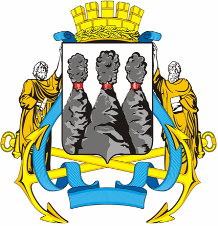 ГОРОДСКАЯ ДУМАПЕТРОПАВЛОВСК-КАМЧАТСКОГО ГОРОДСКОГО ОКРУГАот 25.06.2014 № 506-р16-я сессияг.Петропавловск-КамчатскийО принятии в первом чтении проекта решения о внесении изменений в Решение Городской Думы Петропавловск-Камчатского городского округа                        от 27.12.2013 № 164-нд «О порядке создания условий для обеспечения жителей Петропавловск-Камчатского городского округа услугами связи, общественного питания, торговли и бытового обслуживания»председатель рабочей группы:председатель рабочей группы:председатель рабочей группы:Пархомчук А.В.-первый заместитель Главы администрации Петропавловск-Камчатского городского округа;заместитель председателя рабочей группы:заместитель председателя рабочей группы:заместитель председателя рабочей группы:Иваненко В.Ю.-заместитель председателя Городской Думы Петропавловск-Камчатского городского округа, председатель Комитета Городской Думы Петропавловск-Камчатского городского округа по местному самоуправлению и межнациональным отношениям, депутат Городской Думы Петропавловск-Камчатского городского округа по единому муниципальному избирательному округу;секретарь рабочей группы:секретарь рабочей группы:секретарь рабочей группы:Тихонов А.М.-советник правового отдела Аппарата администрации Петропавловск-Камчатского городского округа;члены рабочей группы:члены рабочей группы:члены рабочей группы:Гаврилова Н.И.-начальник Управления по взаимодействию с субъектами малого и среднего предпринимательства администрации Петропавловск-Камчатского городского округа;Заздравных Ю.О.-заместитель начальника Управления                                          по взаимодействию с субъектами малого и среднего предпринимательства администрации Петропавловск-Камчатского городского округа – начальник отдела правового обеспечения и рекламы;Катрук Т.О.-заместитель руководителя аппарата Городской Думы Петропавловск-Камчатского городского округа - начальник юридического отдела;Плэнгэу Е.О.-ведущий консультант правового отдела Аппарата администрации Петропавловск-Камчатского городского округа;Рубанченко А.А.-руководитель Департамента градостроительства                               и земельных отношений администрации Петропавловск-Камчатского городского округа.Глава Петропавловск-Камчатского городского округа, исполняющий полномочия председателя Городской Думы К.Г. СлыщенкоПриложениек решению Городской ДумыПетропавловск-Камчатскогогородского округаот 25.06.2014 № 506-рГОРОДСКАЯ ДУМАПЕТРОПАВЛОВСК-КАМЧАТСКОГО ГОРОДСКОГО ОКРУГАГлаваПетропавловск-Камчатскогогородского округаК.Г. Слыщенко